Найменування товарів (робіт, послуг)Орієнтовне візуальне зображенняВуличні тренажери та гімнастичне обладнання Тренажер «Тяга важеля.Тяга на біцепс»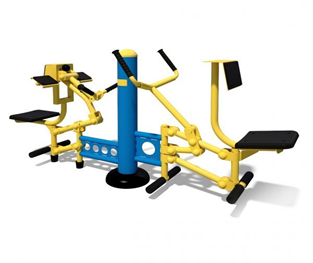 Тренажер «Метелик»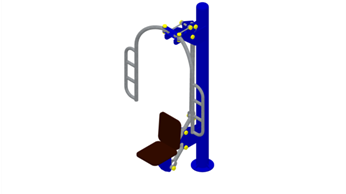 Тренажер «Твістер - маятник»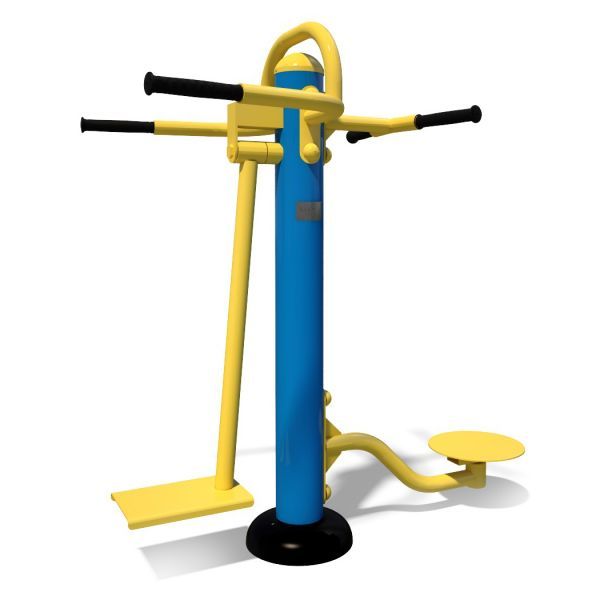 Тренажер «Жим сидя від груді. Тяга зверху»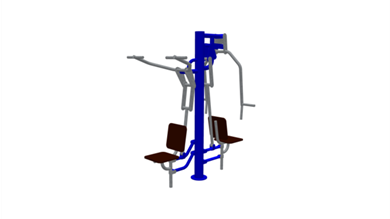 Тренажер «Орбітрек»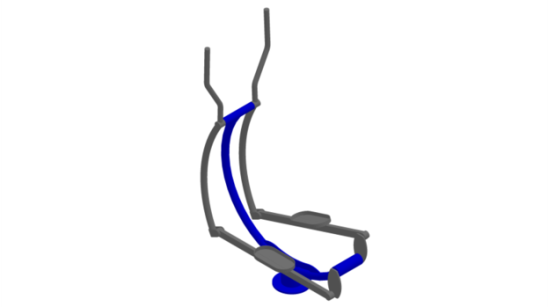 Тренажер «Порітряний ходак»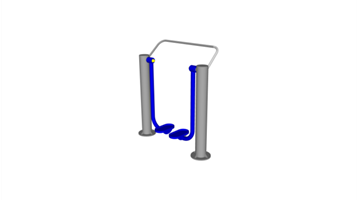 Тренажер «Гиперекстензія»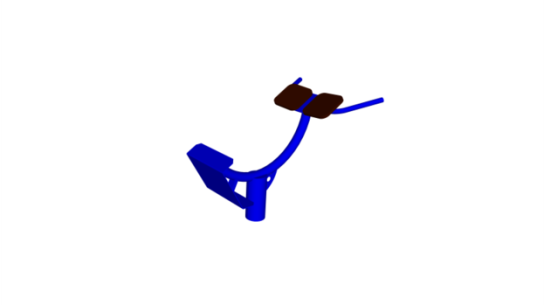 Тренажер «Хос райдер»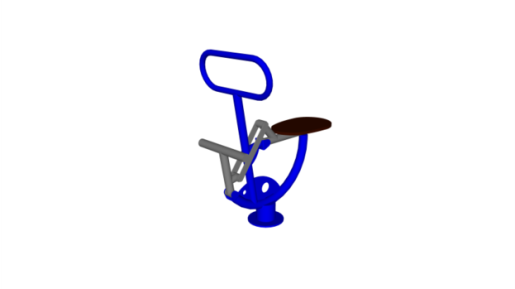 Тренажер «Велотренажер-степпер»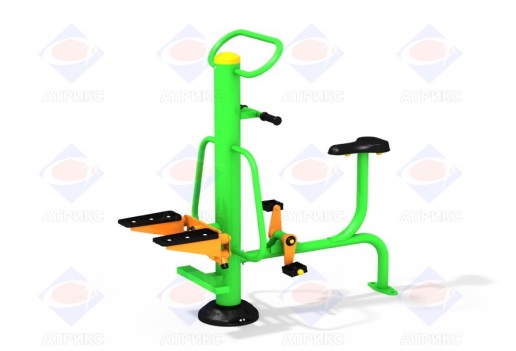 Гребний тренажер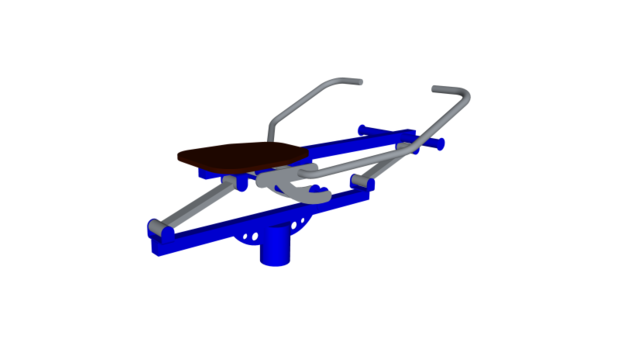 Турнік потрійний комбінований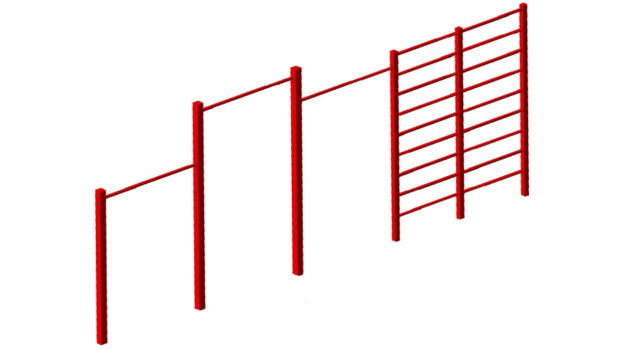 Спортивний комплекс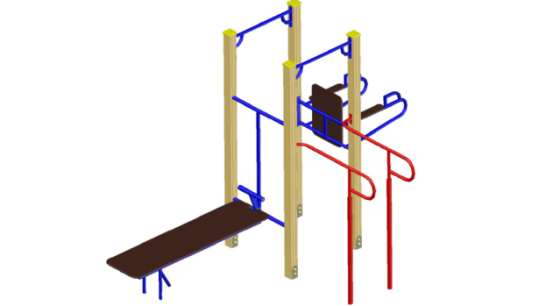 Закупівля локкерів 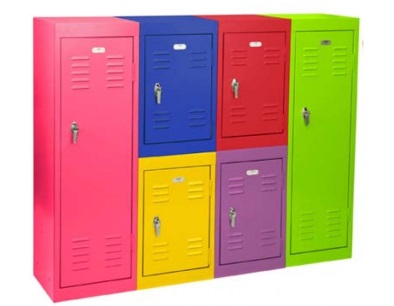 Закупівля елементів благоустроюЛавка-гойдалка з навісом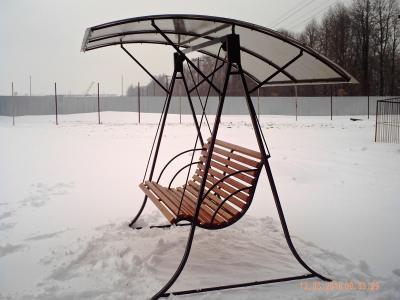 Ігровий стіл для вулиці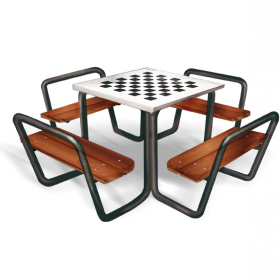 Відновлення питного фонтанчика: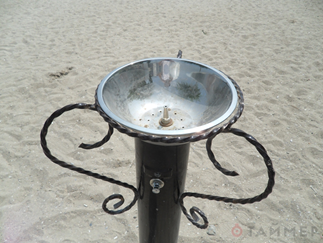 Закупівля декоративних кущів та дерев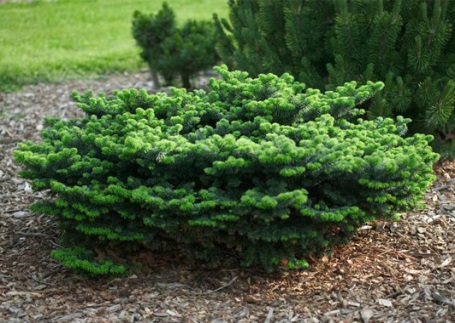 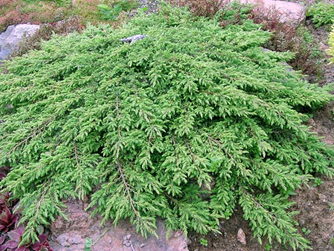 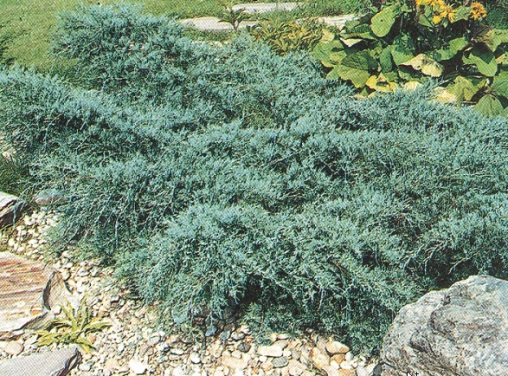 